GUIDA ALL'INSTALLAZIONE DI AUTO-C.A. FREEPer AutoCAD/LT 2010-2011-2012Per poter installare correttamente Auto-C.A. Free all'interno di AutoCAD eseguire le istruzioni seguenti:1) Assicurarsi di non avere aperto AutoCAD/LT;2) Installare in locale il fileSetup_Auto_C.A_Free-32_2010_02.10.2011.exe per il sistema operativo a 32bit;Setup_Auto_C.A_Free-64_2010_02.10.2011.exe per il sistema operativo a 64bit;3) Seguire le indicazioni fino alla completa installazione del programma;4) Aprire l'ambiente AutoCAD/LT all'interno del quale si è installato il software Auto_C.A.;5) Inserire la “Barra dei menù” come indicato in figura: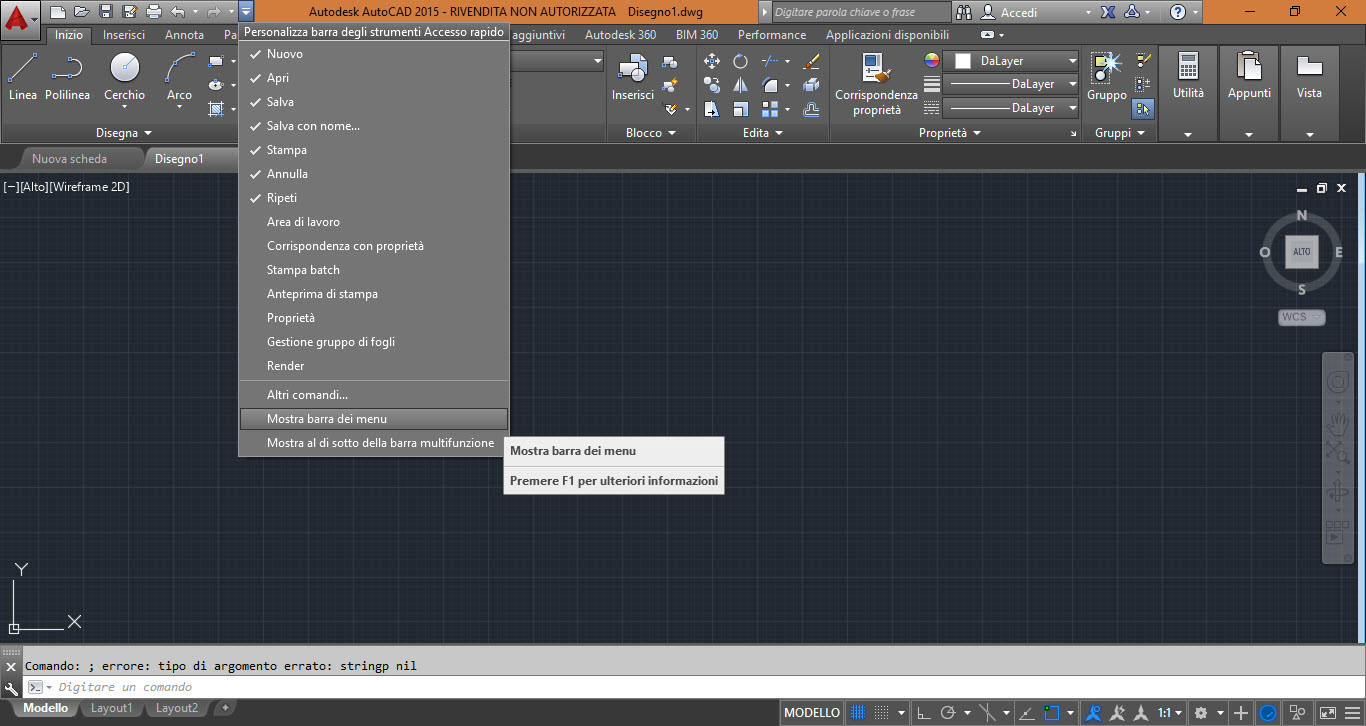 6)  Digitare il comando “SECURELOAD” nella linea di comando, premere INVIO ed assicurarsi che il valore sia impostato su <0>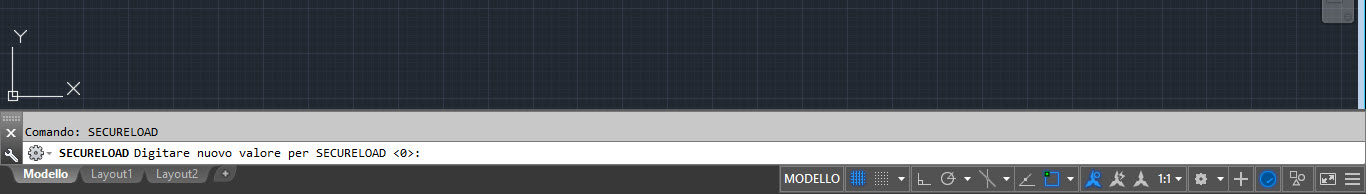 7) Digitare il comando “+AUTOCA” nella linea di comando e premere INVIO;8) Assicurarsi che sulla “Barra dei menù” compaia il menù “Auto_C.A.”;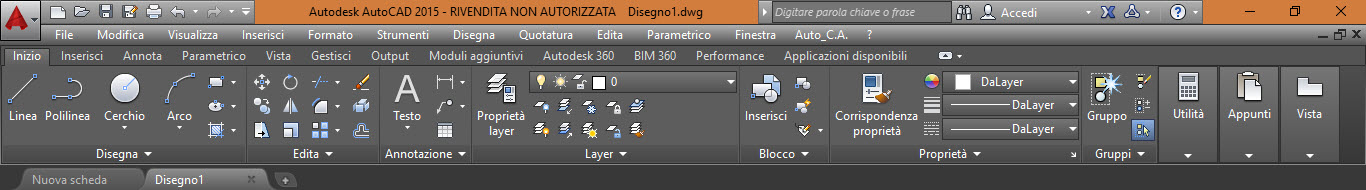 8) Avviare il “Menu Auto_C.A.”.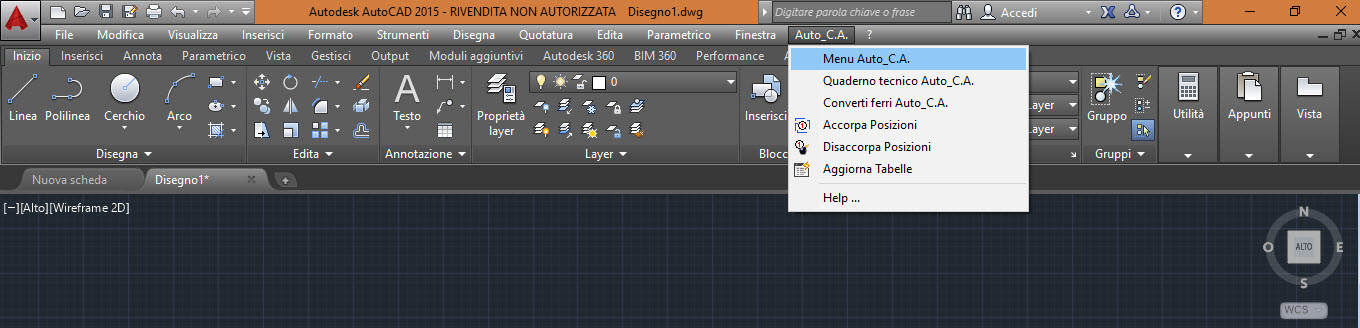 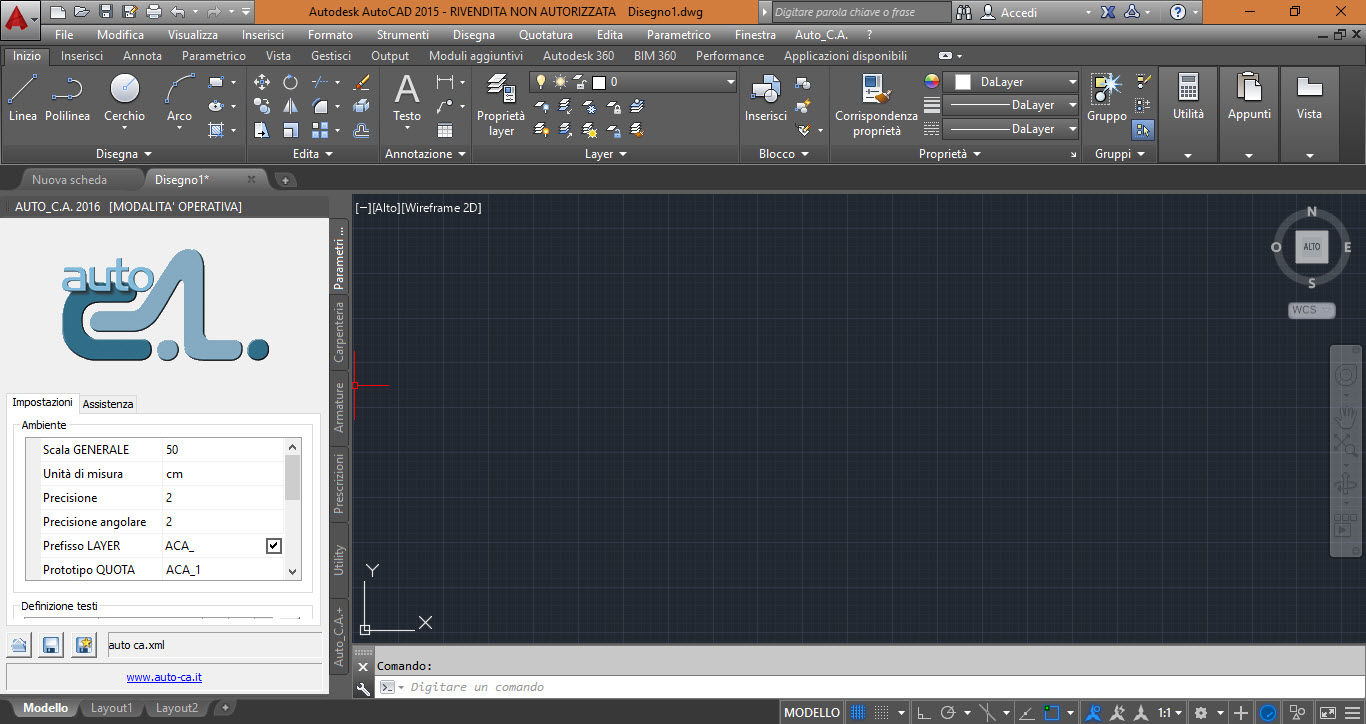 ATTENZIONE!Nel caso in cui il comando “+AUTOCA” non venisse riconosciuto da AutoCAD LT seguire le seguenti istruzioni:1) Assicurarsi di non avere aperto AutoCAD LT;2) Seguire il seguente percorso fileC:\Program Files\AutoCA\r18x32 per un sistema operativo a 32bit;C:\Program Files\AutoCA\r18x64 per un sistema operativo a 64bit;3) Lanciare il fileLTSetup..x32.exe per un sistema operativo a 32bit;LTSetup..x64.exe per un sistema operativo a 64bit;4) Aprire l'ambiente AutoCAD/LT all'interno del quale si è installato il software Auto_C.A.;5) Digitare il comando “+AUTOCA” nella linea di comando e premere INVIO;6) Assicurarsi che sulla “Barra dei menù” compaia il menù “Auto_C.A.”;7) Avviare il “Menu Auto_C.A.”.